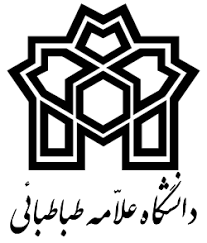 فرم اطلاعات پایان نامه دانشجویان  دورههای تحصیلاتتکمیلی                      نام ونامخانوادگی استاد راهنما:                                                             نام ونامخانوادگی معاون آموزشی و تحصیلات تکمیلی/ رئیس دانشکدهمهر وامضاء                                                                                                                          مهر وامضاء               کد رهگیری که اطلاعات دانشجو با آن کد در سایت پژوهشگاه اطلاعات و مدارک علمی ثبت شدهاست:کد رهگیری که اطلاعات دانشجو با آن کد در سایت پژوهشگاه اطلاعات و مدارک علمی ثبت شدهاست:کد رهگیری که اطلاعات دانشجو با آن کد در سایت پژوهشگاه اطلاعات و مدارک علمی ثبت شدهاست: نام و نامخانوادگی:                                    کدملی:                                        شماره دانشجویی:                                     نام دانشکده: نام و نامخانوادگی:                                    کدملی:                                        شماره دانشجویی:                                     نام دانشکده: نام و نامخانوادگی:                                    کدملی:                                        شماره دانشجویی:                                     نام دانشکده:رشته تحصیلی:                                            مقطع تحصیلی:                                            گرایش:                                گروه آموزشی:رشته تحصیلی:                                            مقطع تحصیلی:                                            گرایش:                                گروه آموزشی:رشته تحصیلی:                                            مقطع تحصیلی:                                            گرایش:                                گروه آموزشی:تاریخ دفاع:                                                                                                 E:mail دانشجو:تاریخ دفاع:                                                                                                 E:mail دانشجو:تاریخ دفاع:                                                                                                 E:mail دانشجو:نام استادراهنما:E:mailنام استادراهنما:E:mailنام استادمشاور:E:mailمشخصات ظاهری پایاننامه: تصویر          جدول         نمودار           نقشه            واژهنامه         پرسشنامه          سایر ضمایم          تعدادصفحاتمشخصات ظاهری پایاننامه: تصویر          جدول         نمودار           نقشه            واژهنامه         پرسشنامه          سایر ضمایم          تعدادصفحاتمشخصات ظاهری پایاننامه: تصویر          جدول         نمودار           نقشه            واژهنامه         پرسشنامه          سایر ضمایم          تعدادصفحاتفایلهای همراه: Open office                         Word                   PDF                                           سایرفایلهای همراه: Open office                         Word                   PDF                                           سایرفایلهای همراه: Open office                         Word                   PDF                                           سایرموضوع اصلی پایاننامه:موضوع اصلی پایاننامه:موضوع اصلی پایاننامه:موضوع فرعی پایاننامه:موضوع فرعی پایاننامه:موضوع فرعی پایاننامه:کلید واژه پایاننامه (به زبان فارسی ):کلید واژه پایاننامه (به زبان فارسی ):کلید واژه پایاننامه (به زبان فارسی ):کلید واژه پایاننامه (به زبان انگلیسی ):کلید واژه پایاننامه (به زبان انگلیسی ):کلید واژه پایاننامه (به زبان انگلیسی ):عنوان پایاننامه / رساله:به زبان فارسی:به زبان فارسی:عنوان پایاننامه / رساله:به زبان انگلیسی:به زبان انگلیسی:چکیده راهنما ( ترویجی ):چکیده راهنما ( ترویجی ):چکیده راهنما ( ترویجی ):چکیده تمام نما:چکیده تمام نما:چکیده تمام نما:Second  Language ( English )Second  Language ( English )Name:                                              Name:                                              Title:    Title:    Indicative Abstract               Indicative Abstract               Informative AbstractInformative AbstractName:                                    Last  Name:                           SupervisorName:                                    Last  Name:                         Advisor